DRU, 13. 5. 2020Novi vek – PRVA SVETOVNA VOJNAOglej si videoposnetek (Soška fronta), ki ga najdeš v interaktivnem gradivu na https://www.radovednih-pet.si/vsebine/rp5-dru-sdz-osn/#O čem se pogovarjata Filip in Jaka?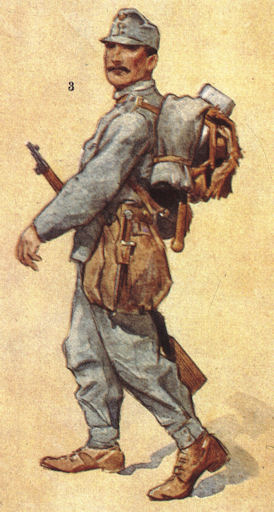 Kje lahko najdemo ostanke 1. svetovne vojne?O kateri dolini govori film? Poišči jo na zemljevidu.O katerem času govori film?Kaj je potekalo na Kolovratu? Vzpetino poišči na zemljevidu.Kaj še vedno najdemo na Kolovratu? Zakaj so se bojevali na vzpetini in ne v dolini?Kako se imenuje fronta, ki je tu potekala?Kako je danes urejeno to območje?S katero mislijo se konča videoposnetek? Zakaj? UČB, str. 92Preberi še besedilo Prva svetovna vojna in si oglej fotografijo.Zapis v zvezekPrva svetovna vojnaOdgovori na vprašanja:V kateri državi so večinoma živeli Slovenci ob izbruhu prve svetovne vojne?Proti komu so se bojevali?Kje je bilo bojevanje še posebej težko?Kdaj se je začela prva svetovna vojna?Koliko časa je trajala?Kako se je vojna končala?